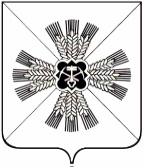 РОССИЙСКАЯ ФЕДЕРАЦИЯКЕМЕРОВСКАЯ ОБЛАСТЬ - КУЗБАССПРОМЫШЛЕННОВСКИЙ МУНИЦИПАЛЬНЫЙ ОКРУГСОВЕТ НАРОДНЫХ ДЕПУТАТОВПРОМЫШЛЕННОВСКОГО МУНИЦИПАЛЬНОГО ОКРУГАРЕШЕНИЕот  «16» июня 2022 г. № 423пгт. ПромышленнаяО внесении изменений решение Совета народных депутатов Промышленновского муниципального округа от 23.12.2021 № 362                  «Об осуществлении муниципального лесного контроля на территории Промышленновского муниципального округа»В соответствии со статьей 3 Федерального закона от 31.07.2020 № 248-ФЗ «О государственном контроле (надзоре) и муниципальном контроле в Российской Федерации», Федеральным законом от 06.10.2003 № 131-ФЗ               «Об общих принципах организации местного самоуправления в Российской Федерации», Совет народных депутатов Промышленновского муниципального округаРЕШИЛ:1. Внести в решение Совета народных депутатов Промышленновского муниципального округа от 23.12.2021 № 362 «Об утверждении Положения об осуществлении муниципального лесного контроля на территории Промышленновского муниципального округа» (далее - Положения) следующие изменения:1.1. дополнить п. 8 Положения абзацем следующего содержания: «Виды плановых контрольных (надзорных) мероприятий для каждой категории риска Таблица № 1                                                                                                                       ».2. Настоящее решение подлежит опубликованию в районной газете «Эхо» и размещению на официальном сайте администрации Промышленновского муниципального округа в сети Интернет.3. Контроль за исполнением настоящего решения возложить на комитет по вопросам аграрной политики, землепользования и экологии              (Е.А. Денисов).4. Решение вступает в силу с даты опубликования в районной газете «Эхо».                             Председатель                Совета народных депутатовПромышленновского муниципального округа                               Е.А. ВащенкоКатегория рискаКатегория рискаПериодичность проведенияКонтрольное (надзорное) мероприятие1.Значительныйодин раз в 2 годаодно из мероприятий:мониторинговая закупкавыборочный контрольинспекционный визитдокументарная проверка2.Умеренныйодин раз в 3 летодно из мероприятий:мониторинговая закупкавыборочный контрольинспекционный визитдокументарная проверка3.Низкий--                                    Глава Промышленновского муниципального округа                  С.А. Федарюк